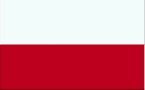 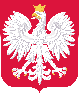 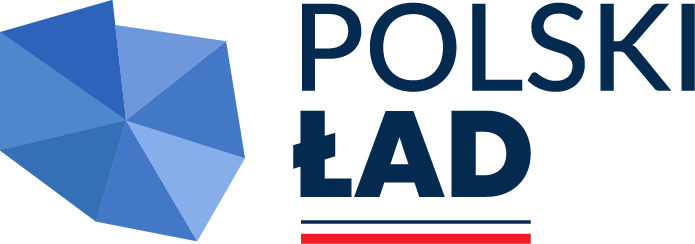 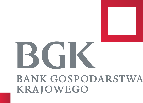 RZĄdowy FUNDUSZ  POLSKI ŁAD PROGRAM INWESTYCJI STRATEGICZNYCH 
Przebudowa ulicy A. Bnińskiego w Środzie Wielkopolskiejoznaczenie sprawy IiZ.271.17.2023                                                             Środa Wielkopolska, dnia 01.12.2023r.INFORMACJA  Z  OTWARCIA  OFERTDotyczy: postępowania o udzielenie zamówienia publicznego ogłoszonego w trybie podstawowym bez negocjacji pn.: Przebudowa ulicy A. Bnińskiego w Środzie Wielkopolskiej.Zamawiający tj. Gmina Środa Wielkopolska reprezentowana przez Burmistrza Miasta Środa Wielkopolska, działając zgodnie z art. 222 ust. 5 ustawy z dnia 11 września 2019 r. Prawo zamówień publicznych  przekazuje informacje, o których mowa w art. 222 ust. 5 pkt 1 i 2 wyżej cytowanej ustawy.Zamawiający informuję, że w dniu 01.12.2023r. zostały otwarte następujące oferty:Oferta Nr 1:  Lider Usług Komunalno- Samorządowych Sp. z. o.o. – Lider Konsorcjum ul. Nad Strugą 8, 63-000 Środa Wielkopolska  Krzysztof Kukulski Firma Robót Drogowych – Partner Kijewo 36B, 63-000 Środa Wielkopolska Cena:  1 283 431,00 zł bruttoOkres dodatkowej rękojmi i gwarancji: 60  miesięcyOferta nr 2:  KOST- BUD Piotr DruchlińskiJaroszyn Kolonia 8A, 62-405 LądCena:  1 251 804,23 zł bruttoOkres dodatkowej rękojmi i gwarancji: 60  miesięcyOferta Nr 3:  Firma Drogowa "ANDAR" S.C. A.D. Białobrzyccy ul. Wodna 18, 62-200 GnieznoCena: 1 407 950,31 zł bruttoOkres dodatkowej rękojmi i gwarancji: 60  miesięcyOferta Nr 4:  KOSOX Sebastian Kaczmarczyk  Ul. Kwiatowa 48, 62-005 PotaszeCena: 1 834 499,99 zł bruttoOkres dodatkowej rękojmi i gwarancji: 60  miesięcyOferta Nr 5:  Brukarstwo i Handel Włodzimierz Kasprzak Ul. Klasztorna 21, 63-720 Koźmin Wlkp.Cena: 1 199 603,97 zł bruttoOkres dodatkowej rękojmi i gwarancji: 60  miesięcyOferta Nr 6:    PB Haus Sp. z o.o. Sp. k.   		   Ul. Wilkowicka 47, 64-100 LesznoCena: 1 562 162,73 zł bruttoOkres dodatkowej rękojmi i gwarancji: 60  miesięcyOferta Nr 7:  Firma Drogowa Begier Sławomir Spółka Komandytowo- Akcyjna Ul. Polna 1A, 62-330 Nekla Cena: 1 116 000,00 zł bruttoOkres dodatkowej rękojmi i gwarancji: 60  miesięcy    B U R M I S T R Z    /-/ Piotr Mieloch